Е-mail: KAZANSKAUA@yandex.ru                                                                                                Е-mail: KAZANSKAUA@yandex.ru«Об утверждении состава членов комиссии и расписания промежуточной аттестации».На основании Устава школы и положения промежуточной аттестации  учащихся  переводных  классах и с целью повышения ответственности общеобразовательного учреждения  за результаты образовательного процесса, на основании решения педагогического совета №7 от 17.05.2022 года 	Приказываю:Утвердить  состав членов комиссии промежуточной аттестации  по МОБУ СОШ им. Героя РФ Якупова Ф.А. с. Бурлы  на 2021 – 2022 учебный год.Утвердить расписание  промежуточной аттестации в 5 – 8,10 классах по МОБУ СОШ  им. Героя РФ Якупова Ф.А. с. Бурлы  на 2021 – 2022 учебный год. Возложить ответственность за составление расписания  на заместителя директора по УР Нургалиева Фанура Фанировича.И.о директора школы: __________ Р.У. Тукумбетов  С приказом ознакомлен: __________  Нургалиев Ф.Ф.FАФУРИ РАЙОНЫ МУНИЦИПАЛЬ 
            РАЙОНЫНЫҢ ХАКИМИӘТЕ
БАШКОРТОСТАН РЕСПУБЛИКАҺЫ ҒАФУРИ РАЙОНЫ МУНИЦИПАЛЬ РАЙОНЫ БУРЛЫ АУЫЛЫНЫҢ
РӘСӘЙ ФЕДЕРАЦИЯҺЫ ГЕРОЙЫ ЯҠУПОВ ФӘРҮӘТ АБДУЛЛА УЛЫ ИСЕМЕНДӘГЕ УРТА ДӨЙӨМ БЕЛЕМ БИРЕY МӘКТӘБЕ МУНИЦИПАЛЬ БЮДЖЕТ ДӨЙӨМ БЕЛЕМ БИРЕҮ
УЧРЕЖДЕНИЕҺЫ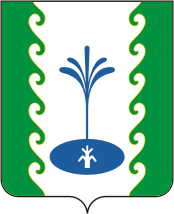 АДМИНИСТРАЦИЯ МУНИЦИПАЛЬНОГО РАЙОНАГАФУРИЙСКИЙ РАЙОНМУНИЦИПАЛЬНОЕ ОБЩЕЛБРАЗОВАТЕЛЬНОЕ БЮДЖЕТНОЕ УЧРЕЖДЕНИЕ СРЕДНЯЯ ОБЩЕОБРАЗОВАТЕЛЬНАЯ ШКОЛА ИМЕНИ ГЕРОЯ РОССИЙСКОЙ ФЕДЕРАЦИИ ЯКУПОВА ФАРВАТА  АБДУЛЛОВИЧА СЕЛА БУРЛЫ МУНИЦИПАЛЬНОГО РАЙОНА ГАФУРИЙСКИЙ РАЙОН РЕСПУБЛИКИ БАШКОРТОСТАН453060, Fафури районы,
Бурлы ауылы, Казан урамы,22
              Тел. 2-33-48453060, Гафурийский район
                с. Бурлы, ул. Казанская, 22Тел. 2-33-48Б О Й О Р О КП Р И К А З«_____»    _______    2022 й.               № 246«_17_»      ___мая_____  2022  г.